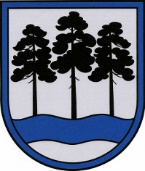 OGRES  NOVADA  PAŠVALDĪBAReģ.Nr.90000024455, Brīvības iela 33, Ogre, Ogres nov., LV-5001tālrunis 65071160, e-pasts: , www.ogresnovads.lv SAISTOŠIE NOTEIKUMI Ogrē2023.gada 25.maijā      					                                    Nr.12/2023 (protokols Nr.7; 7.) Lokālplānojums nekustamajam īpašumam “Ziedlejas” Ciemupē, Ogresgala pag., Ogres nov. Teritorijas izmantošanas un apbūves noteikumi un Grafiskā daļa. Izdoti saskaņā ar Pašvaldību likuma 10.panta pirmās daļas 1.punktu,Teritorijas attīstības plānošanas likuma 25.panta pirmo daļu 1. Saistošie noteikumi nosaka nekustamā īpašuma “Ziedlejas”, Ciemupē, Ogresgala pag., Ogres nov., kadastra Nr. 74800050182 sastāvā esošās zemes vienības ar kadastra apzīmējumu 74800050182 Teritorijas izmantošanas un apbūves noteikumus (1.pielikums) un funkcionālo zonējumu –  Grafisko daļu (2., 3., 4., 5. un 6. pielikums). 2. Interaktīvā grafiskā daļa ir pieejama Valsts ģeotelpiskās informācijas portālā: https://geolatvija.lv/geo/tapis3#document_26526. Domes priekšsēdētājs						                                  E.Helmanis	